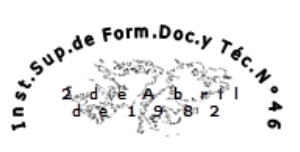 PROVINCIA DE BUENOS AIRESDIRECCIÓN GENERAL DE CULTURA Y EDUCACIÓNDIRECCIÓN DE EDUCACIÓN SUPERIORINSTITUTO SUPERIOR DE FORMACIÓN DOCENTE Y TÉCNICA N°  46  LA MATANZACARREREA:   PROFESORADO DE…HISTORIA………….CON TRAYECTO EN CIENCIAS SOCIALESESPACIO CURRICULAR:   GEOGRAFÍA IIICURSO:   4° AÑOCICLO LECTIVO:   2022CANTIDAD DE HORAS SEMANALES:   2 MódulosPROFESORA:   BANEGAS ELISABETHPLAN AUTORIZADO POR RESOLUCIÓN N°FUNDAMENTACIONEl saber geopolítico se constituye en torno a pensar y analizar el espacio y los procesos territoriales y, si bien su abordaje es múltiple y complejo, fue así que una de las ramas de la geografía se ha constituido en torno a las reflexiones y problematización de las relaciones entre el ejercicio del poder y el espacio. La geopolítica en su desarrollo, en tanto vinculada a los procesos políticos, ha sufrido varios cambios durante la historia. Existieron períodos de auge, de desprestigio luego de la 2° guerra mundial, y desde los años 70 en adelante existen cambios importantes en relación a nuevas conceptualizaciones sobre poder y sobre espacio.Con la caída del muro de Berlín y la globalización, la geopolítica comienza a cambiar sus reflexiones, ocupándose de otras escalas y de las dinámicas de las poblaciones, los territorios, las fronteras y las migraciones.Se ocupará también de la territorialización de los mecanismos electorales, la política de no  los lugares, las relaciones transfronterizas.Este año a partir de la Guerra de Ucrania y Rusia se trabajarán las nuevas líneas geopolíticas que se irán definiendo OBJETIVOS- Incursionar en los debates teóricos de la Geopolítica a partir de los estudiosdesarrollados en las últimas décadas.- Aportar al estudio de las problemáticas territoriales desde la perspectiva de lasrelaciones de poder.- Encarar el estudio de las relaciones de poder a escala mundial en el contextoGeopolítico actual.- Analizar los conflictos políticos mundiales en su interrelación con las dinámicassociales, económicas, culturales y ambientales y sus transformaciones recientes,en particular con el fenómeno de la globalización.- Adquirir conocimientos de las distintas ramas de la Geografía, tales como Electoral, Género y Salud. CONTENIDOSUnidad1Geografía Política y Geopolítica. Abordajes clásicos y replanteos actuales. Orígenes modernos de la Geografía Política. Geopolítica ciencia del poder. Crisis de la geopolítica y Geografía Política. Replanteos actuales y emergencia de nuevas categorías y enfoques analíticos en la geografía política. El análisis de los sistemas mundo. Economía mundo. Dinámica histórica y estructura espacial del sistema mundo. Bibliografía Cutrona, Sebastián Antonino La inmutabilidad de la Geopolítica clásica. Una aproximación a las relaciones entre Rusia y los Estados Unidos en  Rev. Ciencias Sociales 121: 149-165 / 2008 Universidad de Costa Rica García Ballesteros, A.; Bosque Sendra, J (1985). Evolución y tendencias actuales de la Geografía Política. En Documents d´Analisi Geográfica 6, págs. 115-132. Universidad Autónoma de Barcelona. Ribera Carbó, E. (2011). Reseña curso Geopolítica y Geografía de la Cátedra de Geografía Humana Elisée Reclus dictado por Beatrice Giblin del 29 de agosto al 1 de septiembre 2011. En Boletín Investigaciones Geográficas 76. Págs. 158-162. Instituto de Investigaciones Dr. José María Luis Mora, Ciudad de México. Taylor, P; Flint, C. (2002). Geografía Política. Economía – mundo, Estado – Nación y Localidad. Trama Editorial. Madrid. Cap. 1, págs. 1-51. Unidad 2Fronteras territoriales.Conceptos clásicos y reconceptualizaciones. Diferentes abordajes. Fronteras internas y externas. Constitución de las diferencias. Dinamismos y rupturas en los espacios fronterizos. Migraciones y Movimientos Sociales BibliografíaAgnew, J.; Oslender, U. (2010). Territorialidades superpuestas, soberanía en disputa: lecciones empíricas desde América Latina. En Tabula Rasa No.13: 191-213, julio-diciembre 2010 Bogotá - Colombia Appadurai, A. (1999). Traducción Nora López. Soberanía sin territorialidad. Notas para una geografía posnacional. Revista Nueva Sociedad 163. Págs. 109-124Cairo Carou, H. y Lois, M. (2014). Geografía política de las disputas de fronteras: cambios y continuidades en los discursos geopolíticos en América Latina (1990-2013). Cuadernos de Geografía, Revista Colombiana de Geografía, Vol. 23, n. º 2, págs. 45-67.Benedetti, A. y Salizzi, E. (2014). Fronteras en la construcción del territorio argentino Cuadernos de  Geografía | Revista Colombiana de Geografía | Vol. 23, n. º 2, jul.-dic. 2014BOISIER, Sergio (2003) Globalización, Geografía política y Fronteras Anales de Geografía de la Universidad Complutense  , 23 21-3 Unidad 3Conflictos Geopolíticos Actuales:Guerra Ucrania y Rusia. Crisis del gas y de alimentosGeopolítica del BálticoEste de Asia, el Mar de ChinaIndia Mar del Japón – Corea UnificadaOriente próximo y el MagrebSiria-YemenSahel (Malí, Níger, Rca Centroafricana)Estrecho de Bad al Mandeb (separa África de Asia)Rusia-Georgia (Abjasia- Osetia del Sur)Geopolítica de la Antártida y del Ártico.Organismos Internacionales:Comunidades de Estados Independientes (CEI) de la antigua URRSOrganización del Tratado del Atlántico NorteOrganización de las Naciones UnidasBibliografía:La misma se informará en el segundo cuatrimestre Unidad 4La Geografía Electoral: La geografía de las elecciones. Las pautas regionales de las elecciones: los Circuitos territoriales. Las influencias geográficas sobre el voto: el efecto vecindario. La geografía de la representación. Centro y periferia en el diseño del sistema electoral. La provincia como circunscripción.Bibliografía:Monzón, Norma Conceptos referidos al estudio electoral desde la Ciencia Geográfica Revista Geográfica Digital. IGUNNE. Facultad de Humanidades. UNNE. Año 6- Nº 12 Julio - Diciembre 2009.Monzón , Norma Consideraciones teóricas para el caso argentino Cuadernos de Geografía  RevistaColombiana de Geografía n. º 18, 2009Weichelt, Ryan Un impulso para la Geografía Electoral: el uso de tecnologías geoespaciales para el análisis del voto de las comunidades hispanas en Estados Unidos Geopolítica(s) Revista de estudios sobre espacio y poder ISSN: 2172-3958EVALUACIÓNPropuesta evaluativa:      El alumno como lo sostiene el Régimen Académico de los Institutos Superiores deberá tener como mínimo el 60% de asistencia a clases.Esta cátedra tiene carácter promocional, para acceder a la misma el estudiante deberá aprobar las 2       instancias de evaluación previstas con nota mínima de 7 (siete), para acceder a la instancia de acreditación. Aquellos que no lleguen a la nota requerida deberán presentarse a una instancia evaluativa final, debiendo tener aprobadas con un mínimo de 4 (cuatro) las 2 instancias previstas.Los porcentajes de asistencia requeridos anteriormente podrán ser reducidos si el CAI considera justificadas las inasistencias por razones de salud, laborales y/o socioeconómicas. En estos casos el estudiante deberá cumplimentar las actividades que indique el docente para regularizar su situación académica.Durante el presente ciclo lectivo habrá una instancia evaluativa en cada cuatrimestre, las que tendrán carácter individual, presencial y escrita. Cada una de ellas integrará los contenidos trabajados previamente en clases.Se contempla el recuperatorio de una de las dos instancias evaluativas.La cátedra entiende la evaluación como un instrumento de aprendizaje, constante y diario. Estimulando la buena expresión oral y escrita. 